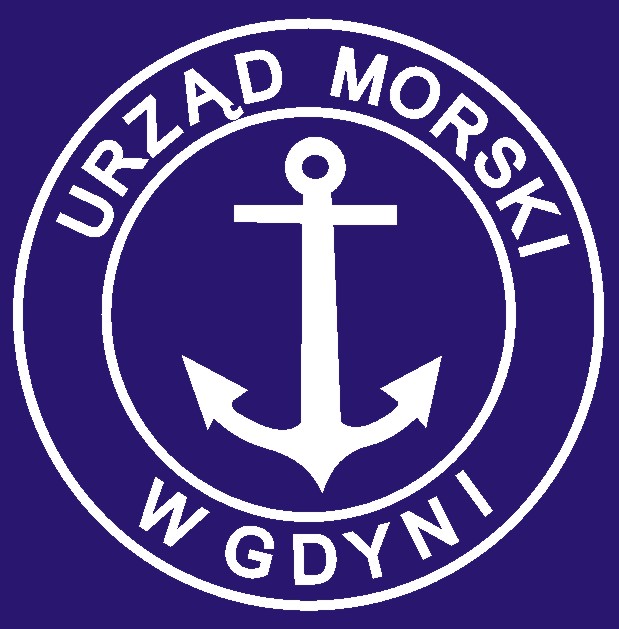 Załącznik nr 5  do SIWZLOGO URZĘDU MORSKIEGO W GDYNIOFERTADyrektor Urzędu Morskiego w Gdyniul. Chrzanowskiego 1081 – 338 Gdynia  W postępowaniu o udzielenie zamówienia publicznego prowadzonego w trybie przetargu nieograniczonego zgodnie z ustawą z dnia 29 stycznia 2004 r. Prawo zamówień publicznych na:    ,,Sukcesywna dostawa odzieży ochronnej i roboczej oraz sprzętu ochrony osobistej”Nr sprawy: ZP-JBC-3800-37/18